Produktionsstyrning i sjukvården – en väg framåt 
av Ritva Rosenbäck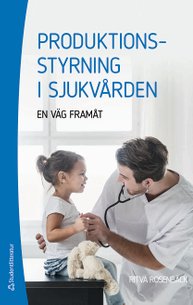 